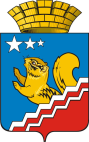 АДМИНИСТРАЦИЯ ВОЛЧАНСКОГО ГОРОДСКОГО ОКРУГАПРОТОКОлЗаседание Координационного совета по патриотическому воспитанию граждан Волчанского городского округа27 июня 2022 года в 14:00 часов                                                                                                  № 2Зал заседания администрации Волчанского городского округаI. О решении протокола № 1 от 30.03.2022 года(Бородулина И.В.)Принять к сведению  информацию заместителя председателя комиссии И.В. Бородулиной.Вопросы снять с контроля.II. О реализации муниципальной подпрограммы «Патриотическое воспитание граждан и формирование основ безопасности жизнедеятельности обучающихся в Волчанском городском округе»(Изосимова Р.Р.)Принять к сведению информацию директора МАУК «Культурно-досуговый центр» ВГО Р.Р. Изосимовой о реализации подпрограммы 4.  «Патриотическое воспитание граждан и формирование основ безопасности жизнедеятельности обучающихся в Волчанском городском округе», утвержденной постановлением главы Волчанского городского округа от 20.03.2020 года № 113. В рамках которой в 2022 году проводятся различные мероприятия (историческое ориентирование «Бегущий город», военизированная эстафета Зарница, городские соревнования по военно-туристическому многоборью, военно-спортивная игра Юнармейцы, вперёд! и др.) и запланировано приобретение оборудования и инвентаря для военно-патриотического клуба «Застава» и клуба по туризму «Поиск».III. Проведение мероприятий, направленных на патриотической воспитание граждан на территории Волчанского городского округа. Работа юнармии и туристического клуба «Поиск»(Мурзин В.И., Вельмискина М.В.)Доклад специалиста по патриотическому направлению МАУК «Культурно-досуговый центр» ВГО В.И. Мурзина о проведении мероприятий, работе юнармии, а также туристического клуба «Поиск» (Приложение 1)  и информацию старшего инспектора Отдела образования ВГО М.В. Вельмискиной принять к сведению.Директору МАУК «Культурно-досуговый центр» ВГО (Изосимовой Р.Р.) и специалисту по патриотическому направлению МАУК «Культурно-досуговый центр» ВГО Мурзину В.И.:Продолжать принимать участие воспитанникам юнармии, военно-патриотического клуба «Застава», а также туристического клуба «Поиск» в мероприятиях патриотической направленности, как на муниципальном уровне, так и на региональном.Совместно с общественно-политической газетой «Волчанские вести» (Палецких М.В.) обеспечить максимальное информирование населения города о мероприятиях, направленных на патриотическое воспитание молодежи.Срок: в течение 2022 года.Начальнику  отдела образования (Адельфинская О.В.) спланировать внеурочную деятельность, учитывая сохранение традиционных нравственных ценностей и культурного наследия.Срок: 2022-2023 учебный годVI.Разное (Бородулина И.В.)Секретарю совета (Скоробогатова Ю.А.) разместить протокол на сайте ВГО, направить членам комиссии.Срок: после подписания.Председатель комиссии                                                                                          И.В. БородулинаИсп. Скоробогатова Юлия Александровна8(34383) 5-21-43Председатель:Председатель:Заместитель главы администрации Волчанского городского округаБородулина И.В.Присутствовали:Присутствовали:Секретарь, старший инспектор  организационного отдела администрации Волчанского городского округа.Скоробогатова Ю.А. Директор  МБОУ ДО «ДЮСШ»Анисимов С.В.Старший инспектор Отдела образования ВГОВельмискина М.В. Директор ГАУ СОН СО «КЦСОН» города ВолчанскаГорбунова С.М.Председатель Волчанской городской общественной организации ветеранов (пенсионеров)Делибалтов И.В. Специалист инфекционного кабинета ГБУЗ СО «ВГБ»ГБУЗ «Волчанская городская больница»Журба И. Н.Директор МАУК «КДЦ» ВГОИзосимова Р.Р. Специалист по патриотическому направлению МАУК «Культурно-досуговый центр» ВГОМурзин В.И..Заместитель начальника УСП №15Напольских Н.В.